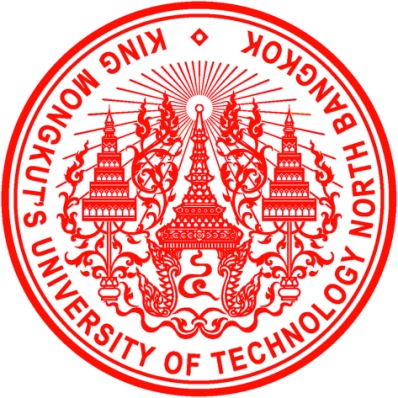 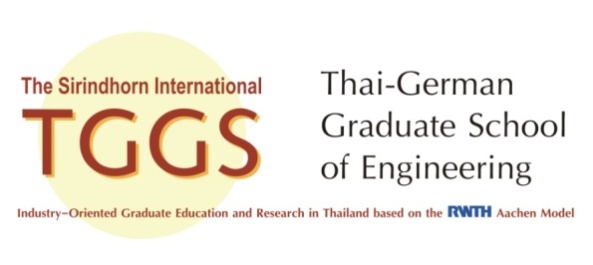 AuthorThesis DeclarationThe Sirindhorn International Thai-German Graduate School of Engineering (TGGS), King Mongkut’s University of Technology North BangkokTitle:	Thesis TitleBy:      	Student Full NameI hereby declare that this thesis/dissertation is composed entirely by myself and solely the result of my own work and includes nothing which is the outcome of work done in collaboration except as declare in the specified in the text. It has not been previously submitted, in part or whole, to any other University of similar institution for any degree, diploma, or other qualification.  			Student Signature		(Student Full Name)	DateAcknowledgement(Style: Acknowledgement). The author may express here his/her appreciation to anyone who deserves. Klsdfjklsdfjsdjf aklsdjf asdfklasj  asdjflka sfklajsf klasjdfl aslfjsd fajsdfljasdlfj asdlfjasd fjasAsdfjasdfjlasdkfasldfjas  asdfjlas fasd fKasdfasdkljflasd jfklasdfAsdfklasdfal sdfjNisai FuengwarodsakulAbstract(Style: Abstract). The abstract should have less than 200 wordsAs the resources of crude oil decrease more and more, alternative propulsion systems have to be found. Fuel cell systems offer clean and efficient energy production and are currently under intensive development by several manufacturers for both stationary and mobile applications. The viability, efficiency and robustness of this technology depend on understanding, predicting and controlling the unique transient behavior of the fuel cell systems. Furthermore, simulations support the investigation and development of specific control strategies.Within this thesis a global model of a fuel cell vehicle based on physical models of the different components has to be developed. This model is based on a pure hydrogen fuel cell system powered by a 80 kW direct hydrogen PEMFC. Some of needed model are already available and have to be adjusted for the implementation into a global model. Missing component models have to be developed within this thesis. Two different models of fuel cell stacks are available at Institut für Krafahrwesen Aachen (IKA). These models have to be compared and the use for the global model has to be verified. The transient behaviour captured in the model should include flow characteristics, inertia dynamics, lumped volume manifold filling dynamics, reactant pressure and reactor temperatures.Keyword: Fuel cell, Hybrid, Battery, Supercapacitor, transient behavior, control strategyTable of contentAuthor	iAcknowledgement	iiAbstract	iiiTable of content	ivList of figure	viList of table	viiNomenclature	viiiChapter 1 Introduction	1Chapter 2 How to use this template	22.1.	Text style	22.1.1	Formatting symbol	42.1.1	Starting a new page	42.1.1	Changing the text style	42.2.	First page	52.3.	Page number in header	52.4.	Important notes	6Chapter 3 Heading 1	73.1.	Heading 2	73.1.1	Heading 3	73.1.2	Heading 3	73.2.	Heading 2	83.2.1	Heading 3	83.2.2	Heading 3	8Chapter 4 Automatic links of objects	94.1.	Inserting figure	94.2.	Inserting table	104.3.	Inserting equation	114.4.	Inserting cross reference	124.5.	Citation and bibliography	134.5.1	Inserting citation and adding new source	134.5.2	Generating bibliography list	144.6.	Updating of all references	14Bibliography	16Biography	17Appendix	18List of figureFigure 2.1 How to show the formatting symbol	4Figure 2.2 How to start a new page	4Figure 2.3 How to change the text style	4Figure 2.4 Options for double-side printing	5Figure 3.1 Caption (The caption of figure is on the bottom of the associated figure)	7Figure 4.1 Inserting picture	9Figure 4.2 Wrapping control for a picture	9Figure 4.3 Configuring advanced layout	10Figure 4.4 Caption of equation	12Figure 4.5 Inserting cross-reference	12Figure 4.6 Options for referring equation	13Figure 4.7 Options for referring equation	13Figure 4.8 Adding new source	14Figure 4.9 Generating bibliography list	14Figure 4.10 Options when updating automatic tables	15List of tableTable 2.1 Used styles in this template shown in the quick style gallery	2Table 3.1 Caption (The caption of table is on the top of the associated table)	8Table 4.1 The caption of table is on the top of the associated table)	10NomenclatureAf	Front area [m2] (Style:Nomenclature)C	Capacitance Capacitance Capacitance Capacitance Capacitance Capacitance Capacitance Capacitance CapacitanceCD	Aero dynamic drag coefficientc1	Constant 1 used in activation lossc2	Constant 2 used in concentration lossc3	Constant 3 used in concentration loss	g	gravityHD	Hybridization degreei	Current [Amp]Rint	Internal resistance [Ω]RL	Dielectric resistance [Ω]I	CurrentIntroductionThis template is designed to help TGGS students in writing their thesis in the correct format. The automatic formatting including automatic reference of figures, tables, equations and references will make editing the thesis fast and simple. The students can save plenty of time in editing and formatting. The automatic feature of this template ensures the accuracy and correctness of the table of contents and the references.The following chapters explain how to use this template in a correct and efficient way. Please bear in mind that the template will be only helpful and efficient when the users know how to use it in correct ways, otherwise the template may cause trouble, more work and headache instead.Fdsfsdfjsdk aklsdfasd fd asdklfjasdlfjHow to use this templateText styleIn this template, every text must be defined with text styles given in the following table:Table 2.1 Used styles in this template shown in the quick style galleryFor correct and consistent formatting, please try to use only the predefined styles in Table 2.1. The overview of the styles applied in the document structure is illustrated in Chapter 3. By applying a correct style, the table of content will be automatically updated according to the applied text style. Heading 0 appears as unnumbered chapterHeading 1 appears as numbered chapterHeading 2 appears as sectionHeading 3 appears as subsectionFor a clear and well-structured writing, the template allows only 3 levels of heading.Formatting symbolIn order to have a clear view of the formatting control, the formatting symbols must be shown by clicking at the pi-symbol in Home:Paragraph box.Figure 2.1 How to show the formatting symbol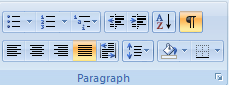 Starting a new pageIn certain situation, the author would like to force a new page start. This can be done by clicking at Page Break in Insert:Pages box.Figure 2.2 How to start a new page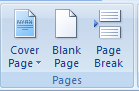 Changing the text styleTo change the text style, just mark the text and then clicking at the quick style gallery in Home:Style box.Figure 2.3 How to change the text style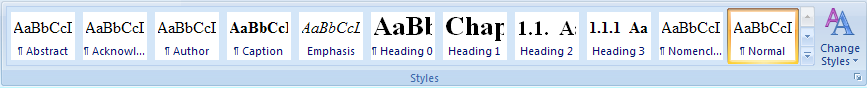 First pageNote that the position of the texts on the first page is fixed at the defined position. The user just simply type in the box with the given style. Never delete the section break in this page. Page number in headerThe page number in the header is configured for printing on one side as default. If the user would like to print in double side format, just double-click at the header. Then the design tool for header and footer will appear as shown in Figure 2.4. Tick the option Different odd and even page. Then the page number of the even page and the odd page will be on the opposite side.Figure 2.4 Options for double-side printing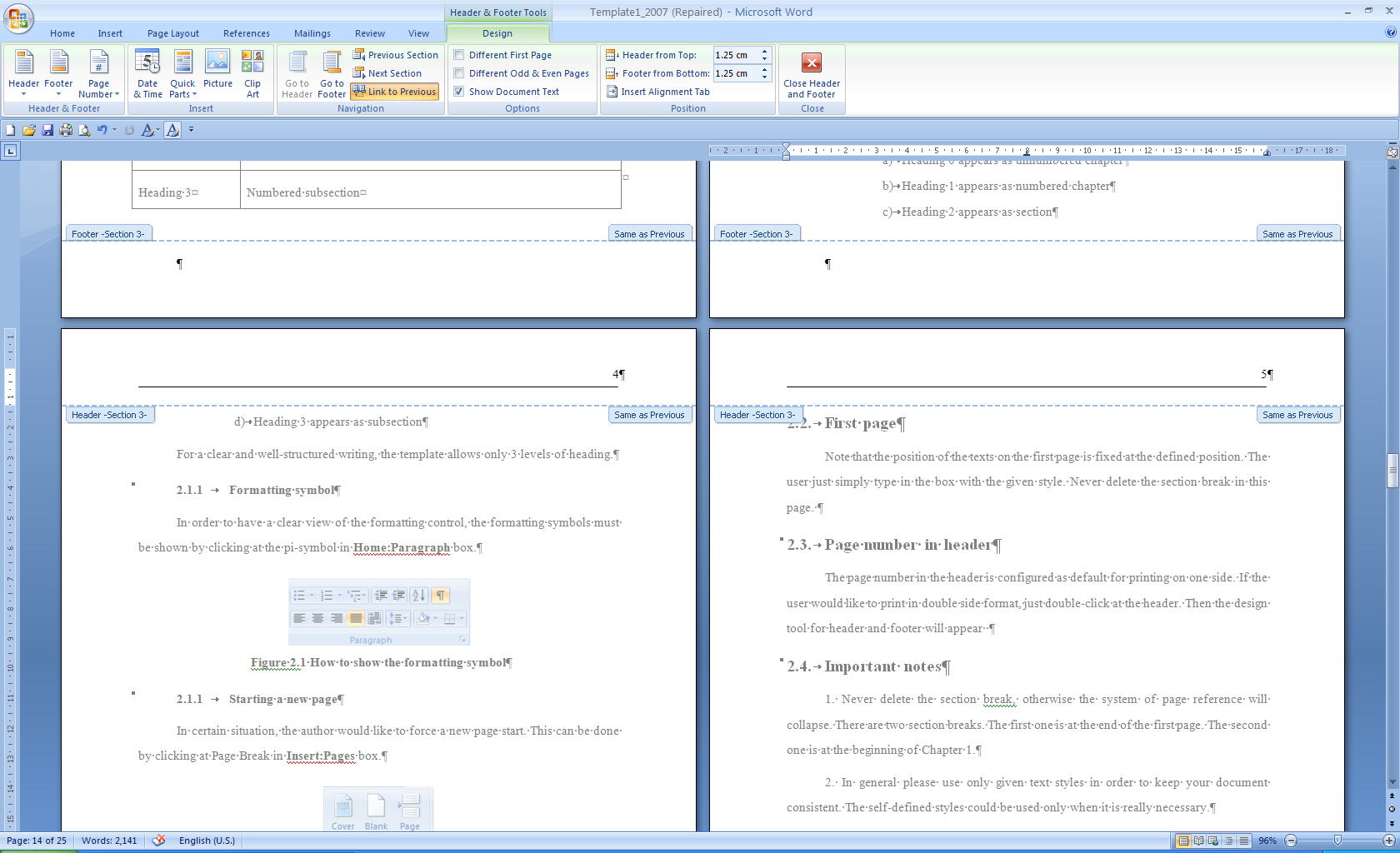 Important notes1. Never delete the section break, otherwise the system of page reference will collapse. There are two section breaks. The first one is at the end of the first page. The second one is at the beginning of Chapter 1.2. In general please use only given text styles in order to keep your document consistent. The self-defined styles could be used only when it is really necessary.3. For every text styles, e.g. headings, after pressing ENTER for a line break the text style for the new paragraph will return to Normal.Heading 1Heading 2Normal Normal Normal Normal Normal Normal Normal Normal Normal Normal Normal Normal Normal Normal Normal Normal Normal Normal Normal Normal Normal Normal Normal Normal Normal Normal Normal Normal Normal Normal Normal Normal Normal Normal Normal Normal Normal Normal Normal Normal Normal Normal Normal NormalHeading 3Normal Normal Normal Normal Normal Normal Normal Normal Normal Normal Normal Normal Normal Normal Normal Normal Normal Normal Normal Normal Normal NormalHeading 3Normal Normal Normal Normal Normal Normal Normal Normal Normal Normal Normal Normal Normal Normal Normal Normal Normal Normal Normal Normal Normal NormalFigure 3.1 Caption (The caption of figure is on the bottom of the associated figure)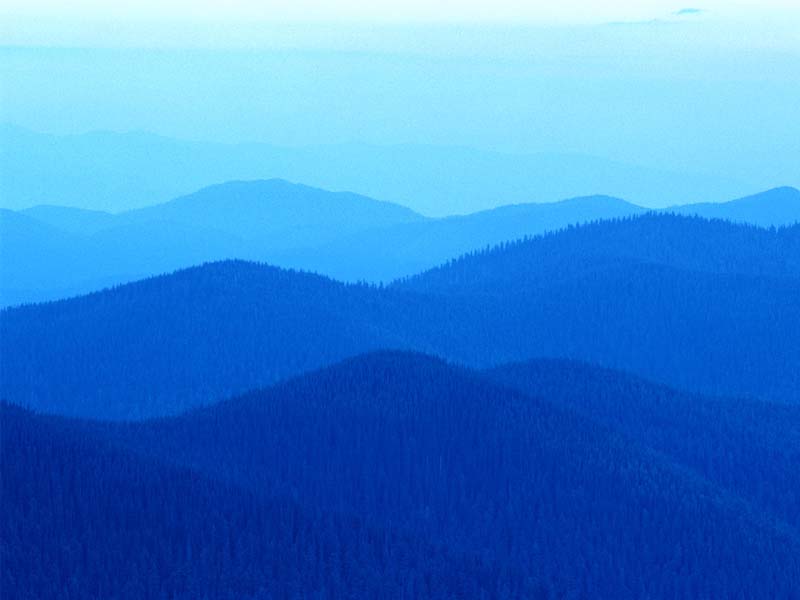 Table 3.1 Caption (The caption of table is on the top of the associated table)An example of list paragraph is shown as follows:List paragraphList paragraphList paragraphSdklfjsadlfasdjklAsdkl;fasldfasdlflLsdfadfjasdfjAsdklfasdlfj34tdfgsdfgdfgHeading 2Heading 3Heading 3Automatic links of objectsInserting figure1. Copy an existing caption of figure and paste it to a line.2. Place the cursor in front of the caption3. Then insert picture by selecting picture in Insert:Illustration.Figure.1 Inserting picture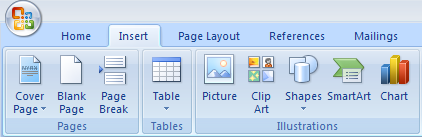 4. The figure may be shown incompletely. The wrapping control must be with the option Top and Bottom should be selected as shown in Figure 4.2. Then also select More layout option. Figure 4.2 Wrapping control for a picture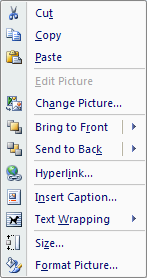 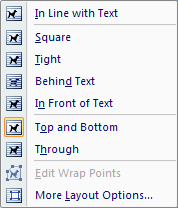 5. Set the horizontal alignment and the vertical alignment and all options as shown in Figure 4.3Figure 4.3. Please note that the option of advanced layout must be readjusted after whenever the picture has been resized. The anchor symbol must be on the line of the caption. In this way the figure is associated with the caption all the time. Figure 4.3 Configuring advanced layout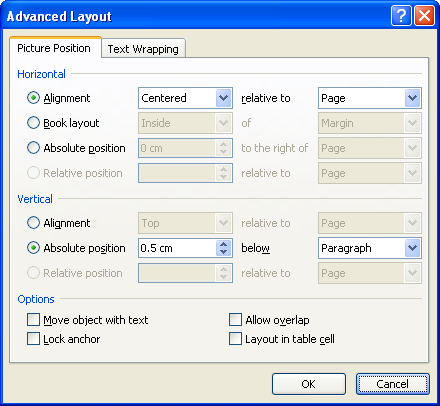 Inserting table 1. The user just draws a table. Then insert a caption at the top of the table, as shown in the table below. Table 4.1 The caption of table is on the top of the associated table)2. The caption can be copied from the existing one.Inserting equationActually, the equations are placed in a table as shown below. The equation caption is placed in the right column. To use it just copy the equation table and place it anywhere you want. For the equations with no caption, the caption can be simply deleted. After the equations have been placed correctly, then the border of the table must be set to no border as shown below: For manually inserting a caption of equation, the label must be excluded from the caption by selecting the option as shown below. Then copy the caption and place it into the right column of the equation table.Figure 4.4 Caption of equation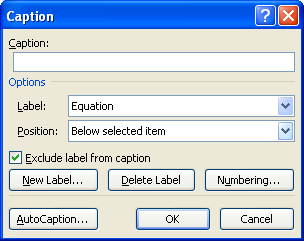 Inserting cross reference1. To insert the cross-reference of heading, figure, table and, just select Cross-Reference in Insert:Links box. Then the cross-reference window will be shown as Figure 4.5. Select the desired reference and then click insert.Figure 4.5 Inserting cross-reference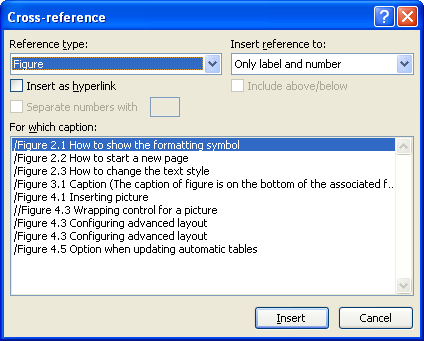 2. For equation, the option must be selected as shown below. Then, the user should type the word “Equation” manually before the cross-reference e.g. Equation Error! Reference source not found.Figure 4.6 Options for referring equation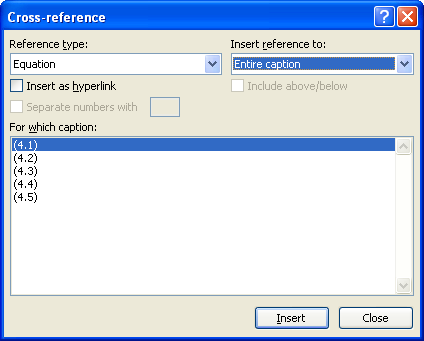 Citation and bibliographyInserting citation and adding new sourceTo insert citation, the user must add new sources or reference which can be books, papers etc., by clicking Insert Citation in Reference:Citation&Bibliograpy box. Note that the used style is  GOST-Name Sort. The user may add new source or reference by clicking at Add New Source as shown in Figure 4.8. Figure 4.7 Options for referring equation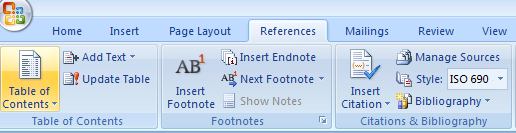 Figure 4.8 Adding new source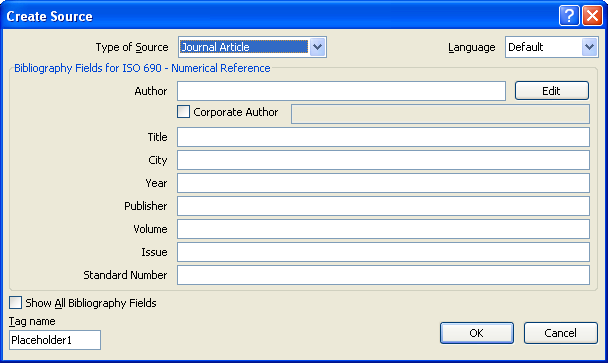 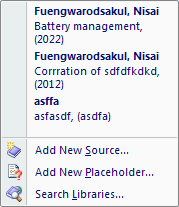 The user can insert citation by clicking at the existing citation in Figure 4.8. After that the citation will appear, for example, as.Generating bibliography listFor generating the bibliography list, the user should go to the chapter bibliography and then clicking Bibliography in Reference:Citations&Bibliography box and choose Insert Bibliography as shown in Figure 4.9.Figure 4.9 Generating bibliography list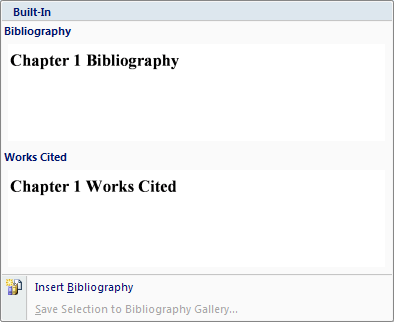 Updating of all referencesTo update all of automatic links and references, just use Ctrl-A(select all) and then press F9. Then, you will be asked to select an option as shown in Figure 4.10. For a complete update, please select “Update entire table” for all tables.Figure 4.10 Options when updating automatic tables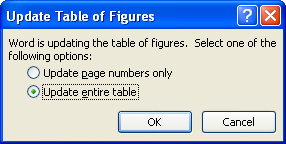 BibliographyFuengwarodsakul Nisai Battery management [Book]. - Bangkok : Elsevier, 2022.Fuengwarodsakul Nisai Corrration of sdfdfkdkd [Journal] // Advanture works monthly. - 2012. - pp. 15-62.Hunter asfasdf [Journal]. - asdfasdf : asdf, asdfa. - asdf : Vol. asdf. - asdf.BiographyThe author can describe him/herself here.AppendixAmendmentsNameMr. XYZ (All texts in this table use Style: Author)TitleModeling of a Hybrid Fuel Cell Vehicle Based on Physical Models of the Different Components in Matlab/SimulinkMajor FieldElectrical Power and Energy EngineeringAdvisorProfessor Dr. –Ing. AProfessor Dr. –Ing. BProfessor Dr. –Ing. CAcademic Year2007StyleUsed for/inAbstractIn page: AbstractAcknowledgementIn page: AcknowledgementAuthorIn page: AuthorBiographyIn page: BiographyCaptionFor all captions, e.g. figures tables and equations.EmphasisAny text that you would like to emphasize with italic fonts First pageIn first page for description and copyright texts. Heading 0Unnumbered chapter for example, abstract, bibliography etc. Heading 1Numbered chapter for example chapter 1, chapter2 etc.Heading 2Numbered sectionHeading 3Numbered subsectionNomenclatureNomenclatureNormalText bodies in chaptersStrongAny text that you would like to emphasize with bold fontsTitleIn first page for Title and Author’s nameList paragraphAny listsBlibiographyIn page: BibliograpyTOC1In page: Table of contentTOC2In page: Table of contentTOC3In page: Table of contentTable of figureList of figure, List of table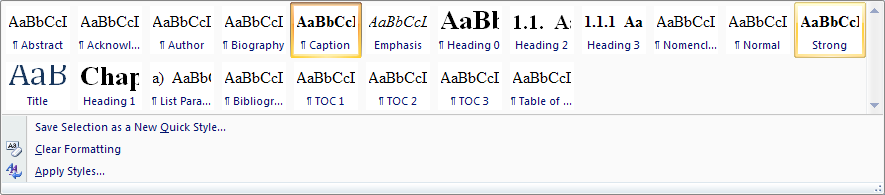 NormalNormalNormalNormalNormalNormalNormalNormalNormalNormalNormalNormalNormalNormalNormalNormalNormalNormal(4.1)(4.2)(4.3)(4.4)(4.5)Document versionAmendmentsTemplate_Thesis_Version_November_2013- Adding “A Thesis” in the first pageTemplate_Thesis_Version_December_2013- Change the style of bibliography reference from ISO690 to GOST-Name Sort